Possibilities of gender pay gap elimination via taxes in the age of digitalization – TitleJohn Publo (Name & Surname)Asst Prof. , Department of Economics, Columbia University, Newyork, USD (Position & Institution)E-mail: jpublo@columbia Abstract – (Max. 300 words)xxxxxxxxxxxxxxxxxxxxxxxxxxxxxxxxxxxxxxxxxxxxxxxxxxxxxxxxxxxxxxxxxxxxxxxxxxxxxxxxxxxxxxxxxxxxxxxxxxxxxxxxxxxxxxxxxxxxxxxxxxxxxxxxxxxxxxxxxxxxxxxxxxxxxxxxxxxxxxxxxxxxxxxxxxxxxxxxxxxx xxxxxxxxxxxxxxxxxxxxxxxxxxxxxxxxxxxxxxxxxxxxxxxxxxxxxxxxxxxxxxxxxxxxxxxxxxxxxxxxxxxxxxxxxxxxxxxxxxxxxxxxxxxxxxxxxxxxxxxxxxxxxxxxxxxxxxxxxxxxxxxxxxxxxxxxxxxxxxxxxxxxxxxxxxxxxxxxxxxxxxxxxxxxxxxxxxxxxxxxxxxxxxxxxxxxxxxxxxxxxxxxxxxxxxxxxxxxxxxxxxxxxxxxxxxxxxxxxxxxxxxxxxxxxxxxxxxxxxxxxxxxxxxxxxxxxxxxxxxxxxxxxxxxxxxxxxxxxxxxxxxxxxxxxxxxxxxxxxxxxxxxxxxxxxxxxxxxxxxxxxxxxxxxxxxxxxxxxxxxxxxx.Keywords: X,Y,Z (min. 3)Jelcodes: IOO, M21 (min. 2)1. Introduction  (Bold)2. Literature Review (Bold)3. Data & Methodology (Bold)3.1. …………….. (Normal and Italic)3.2………………….4. …………….5. …………….In paragraph , references must be shown as: ……….   leading to expectations of mega bankruptcy (Amankwah-Amoah et al., 2021). …………   truly uncertain and truly global unlike the 2008 Great Financial Crisis (Borio, 2020).………  have actually examined bankruptcies (Shi and Li, 2019).Few studies on the subject, such as Suss and Treitel (2019), have taken this approach. Figures, Graphs & Tables must be shown as: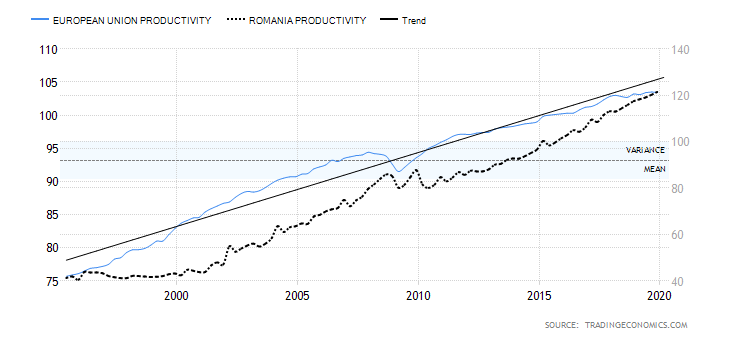 Figure 1. ………………………………..Source: ………………………………….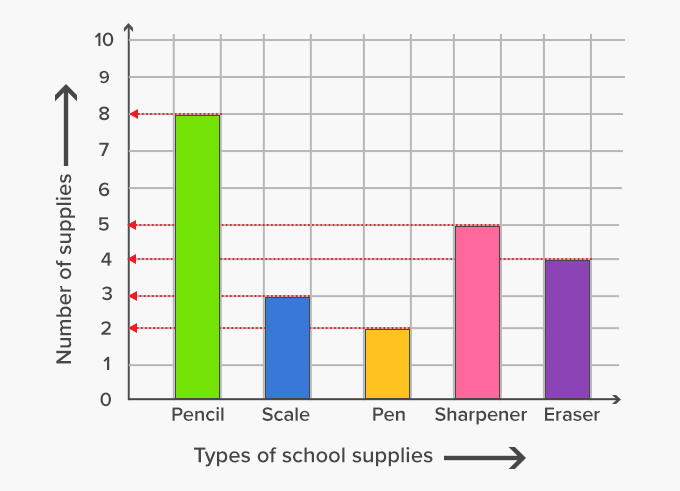 Graph 1. ………………………………..Source: ………………………………….Table 1. …………………………………………………………..Source: ………………………References For articles: (one , two and  more than two authors)Bergstrand, J. H., 1985. The Gravityequation in International Trade: Some Microeconomic Foundations and Empiricale Vidence.  Review of Economics and Statistics, 9(1), 91-101.CHeng, I.-H. & WaLL, H. J. (2005). Controlling for Heterogeneity in Gravity Models of Trade and Integration. Federal Reserve Bank of St. Louis Review, 87(1), 49-63.Good, C. D., Johnsrude, I. S., Ashburner, J., Henson, R. N. A., Firston, K. J., & Frackowiak, R. S. J. (2001). A voxel-based morphometric study of ageing in 465 normal adult human brains. NeuroImage, 14, 21–36.For articles available in electronic format:Hansson, Bo., 2004. Human Capital and Stock Returns: Is the Value Premium an Approximation for Return on Human Capital?. Journal of Business Finance & Accounting [e-journal], 31(3-4), 333-358. Available at: <http://ssrn.com/abstract=553242> [Accessed on May 2007].For books:Drazen A., 2000. Political Economy in Macroeconomics. NJ: Princeton University Press.Chapter in Edited BooksNash, M., 1993. Malay. In P. Hockings (Ed.), Encyclopedia of world cultures (Vol. 5, pp. 174–176). New York, NY: G. K. Hall.Paper in ProceedingsLee, D. J., Bates, D., Dromey, C., Xu, X., & Antani, S., 2003, June. An imaging system correlating lip shapes with tongue contact patterns for speech pathology research. In M. Krol, S. Mitra, & D. J. Lee (Eds.), CMBS 2003. Proceedings of the 16th IEEE symposium on computer-based medical systems (pp. 307–313). Los Alamitos, CA: IEEE Computer Society.Dissertation/ThesisRitzmann, R. E., 1974. The snapping mechanism of Alpheid shrimp (Unpublished doctoral dissertation). University of Virginia, Charlottesville, VA.Performance metricsModel 1Model 2Model 3Model 4AUC score0.710.710.760.87Accuracy score0.710.900.710.97